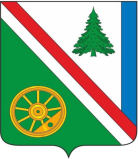 24.10.2023г. №964РОССИЙСКАЯ ФЕДЕРАЦИЯИРКУТСКАЯ ОБЛАСТЬБРАТСКИЙ РАЙОНВИХОРЕВСКОЕ МУНИЦИПАЛЬНОЕ ОБРАЗОВАНИЕАДМИНИСТРАЦИЯПОСТАНОВЛЕНИЕ ОБ  ОСУЩЕСТВЛЕНИИВНУТРЕННЕГО ФИНАНСОВОГО АУДИТАВ соответствии со статьей 160.2-1 Бюджетного кодекса Российской Федерации, Приказами  Министерства финансов Российской Федерации от 21.11.2019 № 196н «Об утверждении федерального стандарта внутреннего финансового аудита «Определения, принципы и задачи внутреннего финансового аудита», от 21.11.2019 № 195н «Об утверждении федерального стандарта внутреннего финансового аудита «Права и обязанности должностных лиц (работников) при осуществлении внутреннего финансового аудита», от 18.12.2019 № 237н «Об утверждении федерального стандарта внутреннего финансового аудита «Основания и порядок организации, случаи и порядок передачи полномочий по осуществлению внутреннего финансового аудита», от 22.05.2020 № 91н «Об утверждении федерального стандарта внутреннего финансового аудита «Реализация результатов внутреннего финансового аудита», в целях осуществления внутреннего финансового аудита с соблюдением федеральных стандартов внутреннего финансового аудита, администрация Вихоревского городского поселенияПОСТАНОВЛЯЕТ:1.	Применить упрощенный способ осуществления внутреннего финансового аудита в администрации Вихоревского городского поселения.2.	Возложить полномочия по осуществлению внутреннего финансового аудита на Главу Вихоревского муниципального образования с самостоятельным выполнением действий, направленных на достижение целей осуществления внутреннего финансового аудита в соответствии с утвержденными федеральными стандартами.3.    Утвердить Порядок осуществления внутреннего финансового аудита, согласно приложению.4. Настоящее постановление вступает в силу со дня его подписания и подлежит официальному опубликованию в информационном бюллетене Вихоревского муниципального образования и размещению на сайте администрации Вихоревского городского поселения по адресу: www.admvih.ru .	5. Контроль исполнения настоящего постановления оставляю за собой.Глава администрации Вихоревского городского поселения                                                     Н.Ю. ДружининПриложение к постановлению администрации от 24.10.2023г. №964 ПОРЯДОКосуществления внутреннего финансового аудита1.1.	Настоящий Порядок определяет порядок осуществления Администрацией Вихоревского городского поселения (далее по тексту – Администрация поселения) полномочий по внутреннему финансовому аудиту.1.2.	Осуществление внутреннего финансового аудита осуществляется в соответствии с требованиями статьи 160.2-1 Бюджетного кодекса РФ, утвержденными Министерством финансов Российской Федерации федеральными стандартами внутреннего финансового аудита (далее по тексту – федеральные стандарты), а также настоящим Порядком.1.3.	Внутренний финансовый аудит является деятельностью по формированию и предоставлению независимой и объективной информации о результатах исполнения бюджетных полномочий главным администратором (администратором) бюджетных средств, направленной на повышение качества осуществления внутренних бюджетных процедур и направлен на:1.3.1.	оценку надежности внутреннего процесса главного администратора (администратора) бюджетных средств, осуществляемого в целях соблюдения установленных правовыми актами, регулирующими бюджетные правоотношения, требований к исполнению своих бюджетных полномочий (далее по тексту - внутренний финансовый контроль), и подготовки предложений об организации внутреннего финансового контроля;1.3.2.	подтверждение достоверности бюджетной отчетности и соответствия порядка ведения бюджетного учета единой методологии бюджетного учета, составления, представления и утверждения бюджетной отчетности, установленной Министерством финансов Российской Федерации, а также ведомственными (внутренними) актами, принятым в соответствии с пунктом 5 статьи 264.1 Бюджетного Кодекса Российской Федерации;1.3.3.	повышение качества финансового менеджмента.1.4.	В целях реализации решения об упрощенном осуществлении внутреннего финансового аудита Глава Вихоревского городского поселения принимает на себя и единолично несет ответственность за результаты выполнения бюджетных процедур, а также самостоятельно выполняет действия, направленные на достижение целей осуществления внутреннего финансового аудита, в частности:1.4.1.	организует и осуществляет внутренний финансовый контроль;1.4.2.	решает задачи внутреннего финансового аудита, направленные на совершенствование внутреннего финансового контроля в соответствии с пунктом 14 федерального стандарта внутреннего финансового аудита «Определения, принципы и задачи внутреннего финансового аудита»;1.4.3.	решает задачи внутреннего финансового аудита, направленные на повышение качества финансового менеджмента в соответствии с пунктом 16 федерального стандарта внутреннего финансового аудита «Определения, принципы и задачи внутреннего финансового аудита».1.5.	Деятельность  по осуществлению полномочий по внутреннему финансовому аудиту основывается на принципах законности, функциональной независимости, объективности, компетенции, профессионального скептицизма, системности, эффективности, ответственности и стандартизации.1.6.	В настоящем Порядке применяются понятия, термины в значения, установленные Бюджетным кодексом Российской Федерации и определенные федеральными стандартами.